Základní škola a Mateřská škola Brumovice, okres Břeclav, příspěvková organizaceJídelní lístek		Týden	 od:  2.3.2020	do: 6.3.20202. 3. 2020	3. 3. 2020	4. 3. 2020 5. 3. 2020 6. 3. 2020Jídlo je určené k okamžité spotřebě.Pitný režim je zajištěný celý den! Denně je k obědu možnost výběru šťávy, vody nebo mléka.Změna jídelníčku vyhrazena.Zodpovídá: vedoucí ŠJ Veronika VeseláVaří: Milena Sedláčková, Martina Stejskalová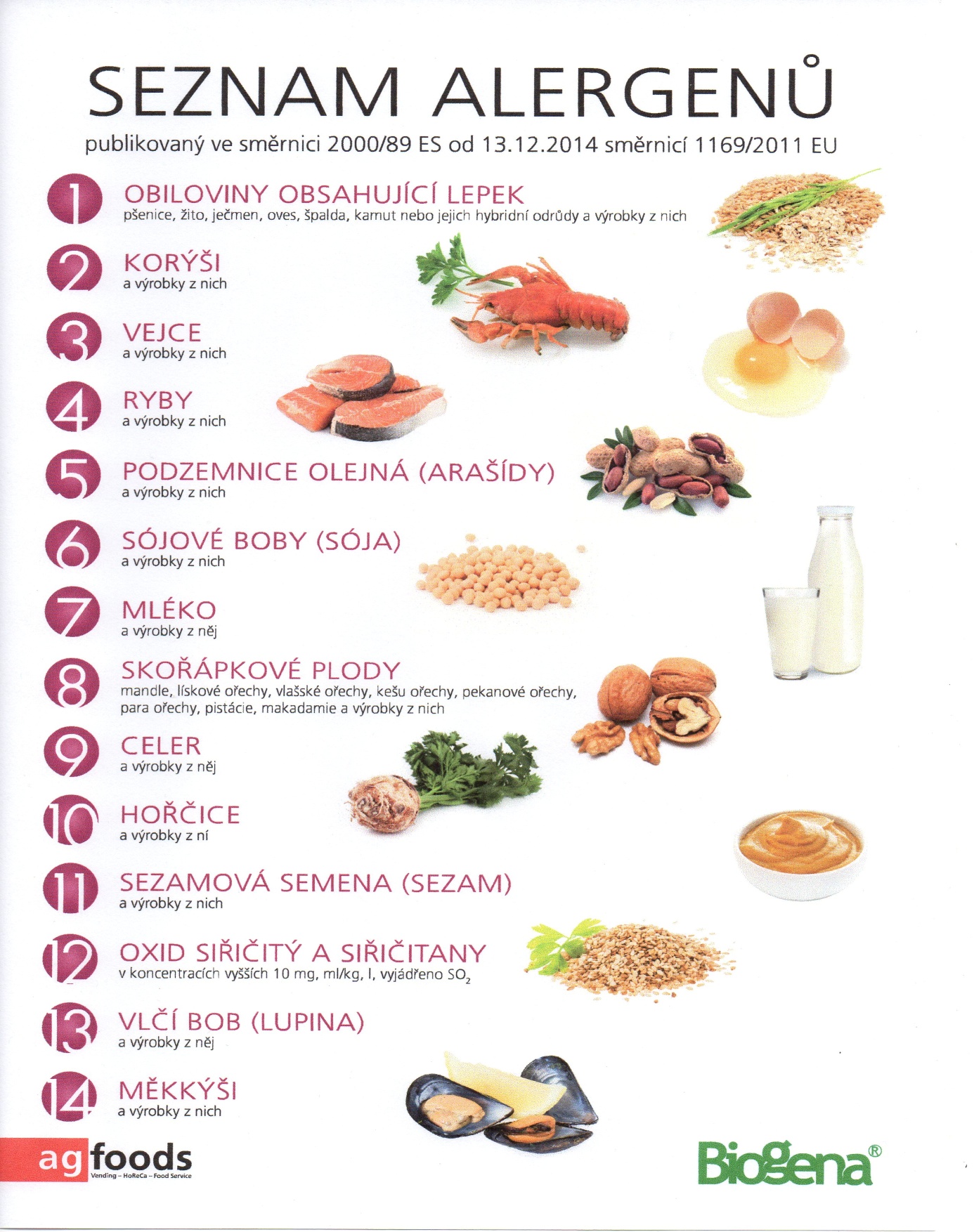 OBILOVINY  OBSAHUJÍCÍ  LEPEK:          1	a)     pšenice					b)     žito					c)     oves					d)     špalda  					e)     kamut Pondělí1a,71a,7PřesnídávkaPřesnídávkakrupice, ovoce, šťávakrupice, ovoce, šťáva1e,91e,9PolévkaPolévkamrkvová s bramboremmrkvová s bramborem1a,3,71a,3,7ObědObědpalačinky plněné zeleninou, ZŠ ovoce, šťávapalačinky plněné zeleninou, ZŠ ovoce, šťáva1ab,71ab,7SvačinaSvačinažitnopšen.chléb s česnekovo-sýrovou pomazánkou, zelenina, šťávažitnopšen.chléb s česnekovo-sýrovou pomazánkou, zelenina, šťávaÚterý1abd,6,7,810,111abd,6,7,810,11PřesnídávkaPřesnídávkaHimalájský chléb s masovou pomazánkou, ovoce, ochucené mlékoHimalájský chléb s masovou pomazánkou, ovoce, ochucené mléko1a,3,91a,3,9PolévkaPolévkavývar s drožďovými knedlíčkyvývar s drožďovými knedlíčky1a,31a,3ObědObědhovězí na houbách, šťouchané brambory s cibulkou, rajčatový salát, šťávahovězí na houbách, šťouchané brambory s cibulkou, rajčatový salát, šťáva1ab,71ab,7SvačinaSvačinažitnopšen.chléb s petrželovou pomazánkou, zelenina, šťávažitnopšen.chléb s petrželovou pomazánkou, zelenina, šťávaStředa1ab,4,71ab,4,7PřesnídávkaPřesnídávkažitnopšen.chléb s rybí pomazánkou, zelenina, šťávažitnopšen.chléb s rybí pomazánkou, zelenina, šťáva1a,3,91a,3,9PolévkaPolévkakrupicová s vejcemkrupicová s vejcem77ObědObědrizoto, okurek, šťávarizoto, okurek, šťáva1ac,3,71ac,3,7SvačinaSvačinapletýnka s vaječnou pomazánkou, ovoce, mlékopletýnka s vaječnou pomazánkou, ovoce, mlékoČtvrtek1b,6,7,10,11,131b,6,7,10,11,13PřesnídávkaPřesnídávkacelozrnný rohlík s luštěninovou pomazánkou, ovoce, mlékocelozrnný rohlík s luštěninovou pomazánkou, ovoce, mléko1a,91a,9PolévkaPolévkazeleninová s bulguremzeleninová s bulgurem4,74,7ObědObědrybí filety na másle, bramborová kaše, sýrová omáčka, ovocný salát, šťávarybí filety na másle, bramborová kaše, sýrová omáčka, ovocný salát, šťáva1ab,71ab,7SvačinaSvačinažitnopšen.chléb s máslem a strouhanou mrkví, kedlubny, šťávažitnopšen.chléb s máslem a strouhanou mrkví, kedlubny, šťávaPátek1a,3,7Přesnídávkajablečné pyré, piškoty, mléko1e,9Polévkakapustová1a,3,7Obědsekaná, rajská omáčka, těstoviny, voda1ab,7Svačinažitnopšen.chléb se žervé, rajčata, šťáva